МАЛОЕ ЗОЛОТОЕ КОЛЬЦО РОССИИСвятыни Владимирского края   Москва *Сергиев-Посад * Владимир * Боголюбово * Суздаль * Муром * Александров * Москва4 дня / 3 ночи1 день: Прибытие группы в г. Москва, встреча на ж.д. вокзале*. Обзорная экскурсия по Москве. Переезд в Сергиев-Посад (). Обед. Экскурсия по архитектурному ансамблю Свято-Троицкой Сергиевой Лавры. Посещение действующих храмов. Переезд во Владимир (). Путевая информация «Владимирка в русской истории». Размещение в гостинице. Ужин.2 день: Завтрак. Экскурсионная программа в г. Суздаль: посещение ансамбля и сооружений древнего Кремля, Крестовой палаты, Рождественского собора, архитектурного ансамбля Спасо-Евфимиевского монастыря, Спасо-Преображенский  собор, концерт колокольных звонов. Обед. Экскурсия в поселок Боголюбово – бывшую загородную резиденцию владимирского князя Андрея Б оголюбского. Пешеходная прогулка по заповедному лугу к жемчужине Владимиро-Суздальской архитектурной  школы церкви Покрова-на-Нерли.  Продолжение экскурсии по Владимиру – осмотр и посещение памятников XII  века: Золотые ворота, уникальный образец средневекового военно-инженерного искусства; Успенский собор – главный кафедральный храм Северо-восточной Руси, украшенного фресками Андрея Рублева; белокаменное кружево Дмитриевского собора. Ужин. 3 день: Завтрак. Экскурсия в город  Муром () – самый древний город владимирского края, город монастырей (мужские - Благовещенский и Спасский и женский – Новодевичий Свято-Троицкий, где хранятся мощи Петра и Февронии – покровителей любви и семейного счастья) и родина известного героя русского народного эпоса Ильи Муромца. Обед. Посещение одной из экспозиций Муромского историко-художественного музея (картинная галерея). Возвращение во Владимир. Ужин.4 день: Завтрак. Отъезд в г. Александров () – малую загородную резиденцию Ивана Грозного. Экскурсия по Александровскому Кремлю с роскошными каменными палатами и величественными храмами. Посещение Покровского храма – домовой церкви царя Ивана IV, малой трапезной палаты. Интерактивная программа «На малом царском приеме». Обед. Переезд в г. Москва (). Проводы на вокзал.Комиссия агентствам 8%      В стоимость входит: проживание  выбранной категории, питание по программе, транспортное обслуживание, билеты в музеи, сопровождение гида-экскурсовода, бесплатные места для руководителей.Фирма  оставляет за собой право, в зависимости от конкретных условий, изменять порядок пребывания группы, при сохранении программы в целом, возможна замена экскурсий на равноценные.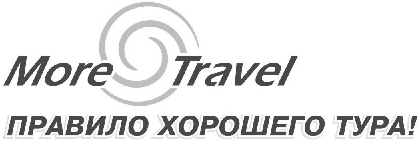 г. Екатеринбургул. К.Маркса, 20-ател./факс +7 (343) 3787-333http://www.moretravel.rue-mail: rus@moretravel.ruНаименование маршрутаКол-во днейГостиница Гостиница Гостиница Наименование маршрутаКол-во дней30+320+210+1"Откуда есть, пошла Земля Русская"Москва/встреча/, С-Посад, Владимир-Боголюбово, Суздаль, Москва/проводы/4121001342016720"Святыни Владимирского края"Москва (встреча), Сергиев-Посад, Владимир-Боголюбово, Суздаль, Муром, Александров, Москва (проводы)        ХИТ ПРОДАЖ!5157851738021450"Святыни Владимирского края"Москва (встреча), Сергиев-Посад, Владимир-Боголюбово, Суздаль, Муром, Александров, Москва (проводы)        ХИТ ПРОДАЖ!4134751507019140"Сказания о земле Владимирской"Москва/встреча/ С-Посад, Владимир-Боголюбово, Суздаль, Гусь-Хруст/Ю- Польский/, Москва /проводы/5150701650020570"Страницы легендарной летописи"Москва /встреча/ П- Залесский, Ростов,Владимир-Боголюбово Суздаль, Муром,С-Посад, Москва/проводы/5165001826023485"Русь изначальная, истоки"Владимир – Боголюбово, Суздаль, Юрьев-Польский, Сергиев-Посад, Москва/проводы/4118801298016060Золотая КлассикаМосква/встреча/Сергиев Посад, Владимир, Боголюбово, Суздаль, Кострома, Ярославль, Ростов Великий, Переславль-Залесский, Москва/проводы/5185902068026400"Путешествие во времени"Москва/встреча/С-Посад, Владимир, Боголюбово, Суздаль, Гороховец, Мстера, Александров, Москва/проводы5159501760021780«На Владимирской сторонке»Владимир-Боголюбово Суздаль,  С-Посад, Москва/проводы/38855979012265"В краю Владимирской Мещеры"Владимир-Боголюбово, Суздаль, Гусь-Хрустальный, д. Орехово390751012012870